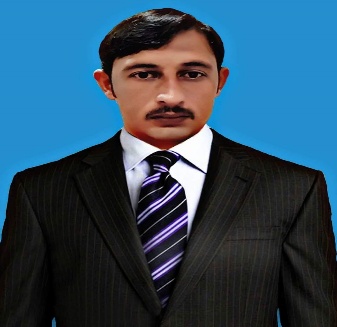   MUHAMMAD MUHAMMAD.367658@2freemail.com OBJECTIVE:	To continuously enhance my knowledge, skills and experience by getting involved in challenging work environment and utilize them for personal and organizational growth to the best of my ability and High quality of work and am ready to take any kind of challenge and excel in my field.WORK EXPERIENCES:Feb, 2013 up to present                                                                                                                                                                                 OFFICE assistance                                                        AL FUTTAIM MOTORS TOYOTA AL BADIA, DUBAI U.A.E.                                                                                                                                      Duties and Responsibilities:Maintaining office file of cashier, including filing for easy access and retrieval (job cards). Providing Toyota Al Badia associates stationery supplies especially for the new comers.Assisting the associates for the maintenance and repair of office equipment up to the maximum level of the knowledge.                                                                                           Assisting other administrative staff in wide range of office duties. Collecting and distributing couriers or parcels among Toyota Al Badia associates.Responsible for proper arrangement and cleanliness of all Toyota Al Badia associates desk and pantry. Assist customers for any of their needs and queries and direct them to the concern personnel, moreover maintain personal grooming and professional appearance and good manners. Acknowledge the customer presence, greet customer with a smile and in a friendly courteous manner.FEBRUARY 2010 – SEPTEMBER 2012                                                                                                                                                                                 ACCOUNTING ASSISTANT                                                       The Sir Syed Memorial Society – ISLAMABADThe Sir Syed Memorial Society is working in Community & Government business activities it is located in 19 Ataturk Avenue, Federal Capital Area, Islamabad, G-5/1, Pakistan.Duties and Responsibilities:Working with spreadsheets, sales and purchase ledgers and journals. Preparing statutory accounts.Calculating and checking to make sure payments, amounts and records are correct. Sorting out incoming and outgoing daily post and answering any queries.                                                                                           Managing petty cash transactions. Controlling credit and chasing debt.   Reconciling finance accounts and direct debits. APRIL 2008 - OCTOBER 2009		       Sells man						CHEN ONE FASHION STORE		  					  Super market Islamabad Duties and Responsibilities:Keeping the display  tidy and clean, i.e. responsible for proper arrangement of new display.Working within established guidelines, particularly with brands.Attaching price tags to merchandise on the shop floor. Keeping up to date with special promotions and putting up displays.Responsible for proper arrangement of all the stocks on display.Handle the costumer with softness and advice the costumers properly.Responsible for general inventory in all category.A team leader when our shift in charge is on leave or out of duty.   Responsible for daily, monthly and general inventory in the store.Monthly checking of expiration and make sure that the system for the item is followed.SKILLSExcellent knowledge of MS Office with strong Excel skillsGood communication and interpersonal skillsAnalytical skills and attention to detailsGood organization, time management and administrative skillsFlexibility and willingness to multi-taskAbility to work under pressure in a high paced environmentHonours and AwardsMerit Certificate Mathematics Olympiad 2005 (Federal Directorate of Education Islamabad)Superstar Award (2015) at Al-Futtaim MotorsEducational   Background     2001		D.A.E.			Diploma of Associate Engineer Civil Technology Pakistan				Swedish Institute of Technology Rawalpindi Islamabad	2010		S.S.C			Federal Government Boys Secondary School Islamabad PakistanPersonal DataCitizenship		:	PakistaniReligion		:	IslamVisa Status		:	On Residence Visa - TransferrableLanguage		:	English, Hindi, Pashto (speak, read & write)	Civil Status		:	SingleDate of Birth		:	3rd Jan 1990				